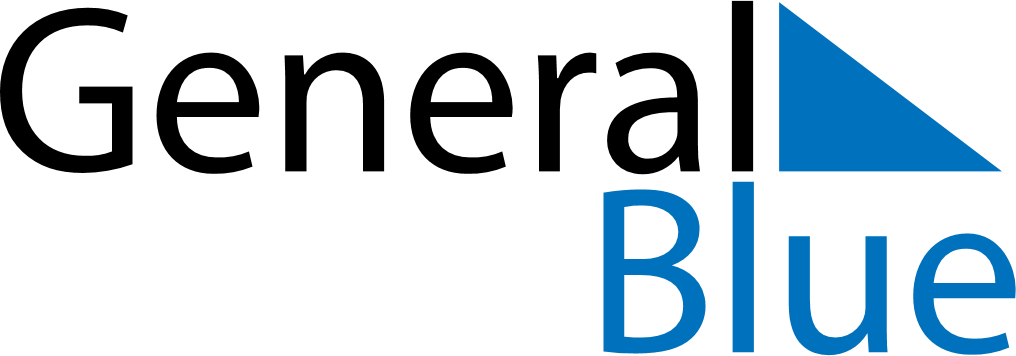 February 2024February 2024February 2024February 2024February 2024February 2024Eloy Alfaro, Guayas, EcuadorEloy Alfaro, Guayas, EcuadorEloy Alfaro, Guayas, EcuadorEloy Alfaro, Guayas, EcuadorEloy Alfaro, Guayas, EcuadorEloy Alfaro, Guayas, EcuadorSunday Monday Tuesday Wednesday Thursday Friday Saturday 1 2 3 Sunrise: 6:26 AM Sunset: 6:39 PM Daylight: 12 hours and 12 minutes. Sunrise: 6:26 AM Sunset: 6:39 PM Daylight: 12 hours and 12 minutes. Sunrise: 6:27 AM Sunset: 6:39 PM Daylight: 12 hours and 12 minutes. 4 5 6 7 8 9 10 Sunrise: 6:27 AM Sunset: 6:39 PM Daylight: 12 hours and 12 minutes. Sunrise: 6:27 AM Sunset: 6:39 PM Daylight: 12 hours and 11 minutes. Sunrise: 6:27 AM Sunset: 6:39 PM Daylight: 12 hours and 11 minutes. Sunrise: 6:27 AM Sunset: 6:39 PM Daylight: 12 hours and 11 minutes. Sunrise: 6:27 AM Sunset: 6:39 PM Daylight: 12 hours and 11 minutes. Sunrise: 6:27 AM Sunset: 6:39 PM Daylight: 12 hours and 11 minutes. Sunrise: 6:27 AM Sunset: 6:39 PM Daylight: 12 hours and 11 minutes. 11 12 13 14 15 16 17 Sunrise: 6:27 AM Sunset: 6:39 PM Daylight: 12 hours and 11 minutes. Sunrise: 6:28 AM Sunset: 6:39 PM Daylight: 12 hours and 11 minutes. Sunrise: 6:28 AM Sunset: 6:39 PM Daylight: 12 hours and 11 minutes. Sunrise: 6:28 AM Sunset: 6:39 PM Daylight: 12 hours and 10 minutes. Sunrise: 6:28 AM Sunset: 6:39 PM Daylight: 12 hours and 10 minutes. Sunrise: 6:28 AM Sunset: 6:38 PM Daylight: 12 hours and 10 minutes. Sunrise: 6:28 AM Sunset: 6:38 PM Daylight: 12 hours and 10 minutes. 18 19 20 21 22 23 24 Sunrise: 6:28 AM Sunset: 6:38 PM Daylight: 12 hours and 10 minutes. Sunrise: 6:28 AM Sunset: 6:38 PM Daylight: 12 hours and 10 minutes. Sunrise: 6:28 AM Sunset: 6:38 PM Daylight: 12 hours and 10 minutes. Sunrise: 6:28 AM Sunset: 6:38 PM Daylight: 12 hours and 10 minutes. Sunrise: 6:28 AM Sunset: 6:38 PM Daylight: 12 hours and 9 minutes. Sunrise: 6:27 AM Sunset: 6:37 PM Daylight: 12 hours and 9 minutes. Sunrise: 6:27 AM Sunset: 6:37 PM Daylight: 12 hours and 9 minutes. 25 26 27 28 29 Sunrise: 6:27 AM Sunset: 6:37 PM Daylight: 12 hours and 9 minutes. Sunrise: 6:27 AM Sunset: 6:37 PM Daylight: 12 hours and 9 minutes. Sunrise: 6:27 AM Sunset: 6:36 PM Daylight: 12 hours and 9 minutes. Sunrise: 6:27 AM Sunset: 6:36 PM Daylight: 12 hours and 9 minutes. Sunrise: 6:27 AM Sunset: 6:36 PM Daylight: 12 hours and 9 minutes. 